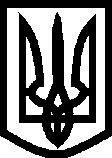 УКРАЇНАВИКОНАВЧИЙ КОМІТЕТМЕЛІТОПОЛЬСЬКОЇ МІСЬКОЇ РАДИЗапорізької областіРОЗПОРЯДЖЕННЯміського головиПро створення міської комісії з перевірки готовності закладів дошкільної, загальної середньої та позашкільної освіти Мелітопольської міської ради Запорізької області до роботи в 2018/2019 навчальному роціКеруючись законами України «Про освіту», «Про охорону дитинства», «Про місцеве самоврядування в Україні», відповідно до вимог санітарного законодавства (ДСанПін № 5.5.2.008-01 «Державні санітарні правила і норми влаштування утримання загальноосвітніх навчальних закладів і організації навчально-виховного процесу») та з метою здійснення контролю за створенням належних умов навчання і виховання в закладах освіти м. МелітополяЗОБОВ'ЯЗУЮ:		1. Створити міську комісію перевірки готовності закладів дошкільної, загальної середньої та позашкільної освіти Мелітопольської міської ради Запорізької області до роботи в 2018/2019 навчальному році (далі – Міська комісія) у складі:		2. Міській комісії:		1) в термін з 14 по 23 серпня 2018 року здійснити перевірку готовності закладів дошкільної, загальної середньої та позашкільної освіти Мелітопольської міської ради Запорізької області до роботи в 2018/2019 навчальному році за графіком, що додається;		2) здійснити перевірку готовності матеріально-технічної бази закладу позашкільної освіти Станції юних техніків Мелітопольської міської ради Запорізької області за адресою вул. Іллі Стамболі,17;		3) до 31 серпня 2018 року скласти акти перевірки готовності закладів дошкільної, загальної середньої та позашкільної освіти Мелітопольської міської ради Запорізької області до роботи в 2018/2019 навчальному році. 	3. Контроль за виконанням цього розпорядження покласти на заступника міського голови з питань діяльності виконавчих органів ради Бойко С.В.о. Мелітопольського міського головизаступник міського голови з питань діяльності виконавчих органів ради                                                І. ФЕДОРОВ
Додатокдо розпорядження міського голови15.06.2018 № 306-рГРАФІКперевірки готовності закладів дошкільної, загальної середньої та позашкільної освіти Мелітопольської міської ради Запорізької області до роботи в 2018/2019 навчальному році1. Графік перевірки закладів дошкільної освіти:14.08.2018 – ДНЗ №№ 46, 39, 5, 47, 24, 26, 36;15.08.2018 – ДНЗ №№ 78, 21, 99, 2, 29, 43, 6;16.08.2018 – ДНЗ №№ 49, 48, 20, 17, 1, 30, 14;17.08.2018 – ДНЗ №№ 8, 9, 44, 38, 40, 41.2. Графік перевірки закладів загальної середньої та позашкільної освіти:20.08.2018 –	ЗОШ № 15, клуби «Гвоздичка», «Буревісник», «Червона гвоздика», «Молодіжний», ЗОШ № 13, ЗОШ № 7, клуб «Факел»; Г № 9, ЗОШ № 22;21.08.2018 –	ЗОШ № 1, клуб «Юність», Г № 10, ЗОШ № 17, ЗОШ № 11, Г № 5, ЗОШ №№ 3, 8, 6;22.08.2018 –	ЗОШ №№ 4, 24, Мала академія наук, Центр еколого-натуралістичної творчості учнівської молоді, Центр туристсько-краєзнавчої творчості учнівської молоді, Станція юних техніків, СШ № 25, Палац дитячої та юнацької творчості;23.08.2018 –	ЗОШ № 2, клуб «Антей», ЗОШ № 20, НВК № 16, ЗОШ № 14, Г № 19, СШ № 23.Начальник управління освіти						І. ЄЛІСЄЄВ18.06.2018№ 306-рголовиБойко Світлани Олександрівнизаступника міського голови з питань діяльності виконавчих органів ради;заступника голови комісіїФесенко Олени Володимирівнизаступника начальника управління освіти Мелітопольської міської ради Запорізької області;членів комісії:Угненко Ольги Анатоліївниначальника Мелітопольського міського управління Головного управління держпродспоживслужби в Запорізькій області (за згодою);Пецуха Івана Григоровичаначальника Мелітопольського міськрайонного управління ГУ ДСНС України у Запорізькій області (за згодою);                                                         2Склярова Романа Васильовичазавідувача відокремленого підрозділу «Мелітопольський міський відділ державної установи «Запорізький обласний лабораторний центр Міністерства охорони здоров'я України» (за згодою);Шибінської Олени Олександрівниголовного спеціаліста відділу з питань праці та соціально-трудових відносин управління соціального захисту населення Мелітопольської міської ради Запорізької області;Короткової Наталії Миколаївниголовного спеціаліста управління освіти Мелітопольської міської ради Запорізької області;Тимошенко Наталії Василівниспеціаліста управління освіти Мелітопольської міської ради Запорізької області;Процишина Миколи Михайловичаінженера з охорони праці управління освіти Мелітопольської міської ради Запорізької області;Маненко Тетяни Віталіївниголови ради міської профспілкової організації працівників освіти та науки (за згодою).